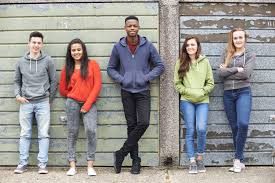 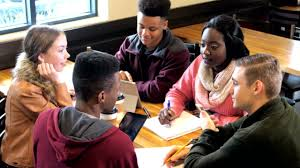 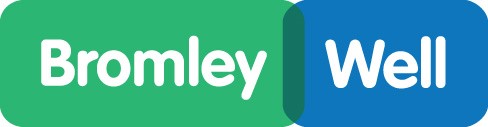 Support for People with AutismBromley Well supports people with Autism aged 16+Support with transition into adulthoodSocial and leisure activitiesHealth mattersManaging your money, grants, and benefitsManaging communications, letters, forms, and applicationsSupport with employmentLife skills trainingSignposting to further servicesHousingWe also offer monthly workshops and regular peer support activities.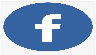 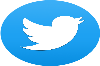   @BromleyWellservices            @BromleyWell Funded by                                                               Delivered by                                         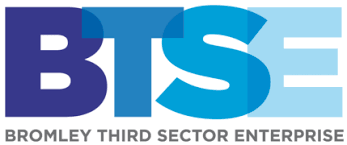 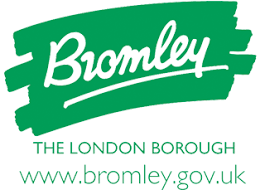 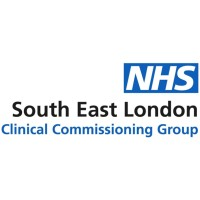 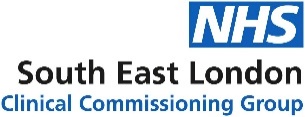 